БОЙОРОК                                                                           РАСПОРЯЖЕНИЕ«03» октябрь 2022 й                      № 47 р                        «03» октября 2022 гО проведении месячника гражданской обороны в сельском поселении Старотумбагушевский сельсовет муниципального района Шаранский район Республики БашкортостанВ соответствии с Планом проведения месячника гражданской обороны в муниципальном районе Шаранский район Республики Башкортостан в 2022 году и в целях обеспечения пожарной безопасности, вопросам гражданской обороны и предупреждения и ликвидации ЧС:Провести в период с 1 по 31 октября 2022 года месячник гражданской обороны в сельском поселении Старотумбагушевский сельсовет муниципального района Шаранский район Республики Башкортостан.Утвердить план проведения месячника гражданской обороны согласно приложению № 1.Осуществить в ходе месячника комплекс мероприятий по вопросам гражданской обороны в соответствии с планом.Контроль за выполнением данного распоряжения оставляю за собой.Глава сельского поселения                              	    М.М. ТимерхановПриложение № 1 к распоряжению главы сельского поселения № 47 р от 03.10.2022г.План проведения месячника гражданской обороны в сельском поселении Старотумбагушевский сельсовет муниципального района Шаранского района Республики БашкортостанБашкортостан РеспубликаһыныңШаран районымуниципаль районыныңИске Томбағош ауыл советыауыл биләмәһе ХакимиәтеҮҙәк урамы, 14-се йорт, Иске Томбағош  ауылыШаран районы Башкортостан Республикаһының 452636Тел.(34769) 2-47-19, e-mail:sttumbs@yandex.ruwww.stumbagush.sharan-sovet.ru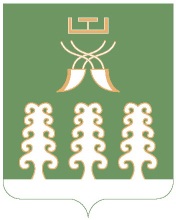 Администрация сельского поселенияСтаротумбагушевский сельсоветмуниципального районаШаранский районРеспублики Башкортостанул. Центральная, д.14 д. Старотумбагушево                             Шаранского района Республики Башкортостан, 452636Тел.(34769) 2-47-19, e-mail:sttumbs@yandex.ru,www.stumbagush.sharan-sovet.ru№ п/пНаименование мероприятияСроки проведенияИсполнитель1Организация доведения до населения памяток по гражданской обороне и действиям в чрезвычайных ситуацияхв течение месяцаАдминистрация сельского поселения, руководители предприятий2Информирование населения о правилах безопасного поведения при возникновении или угрозе возникновения чрезвычайных ситуаций, показные занятия с населением по правилам использования средств индивидуальной и коллективной защиты, способам эвакуации и другим навыкам безопасности жизнедеятельностив течение месяцаАдминистрация сельского поселения, руководители предприятий3Обновление уголков гражданской обороны, подготовка стендовв течение месяцаАдминистрация сельского поселения, руководители предприятий4Организация и проведение инструктивно - методических занятий с учащимися общеобразовательных учреждений по вопросам выполнения мер безопасности на водных объектах в осеннее-зимний периодв течение месяцаФилиал МБОУ «СОШ № 2 с. Шаран» - ООШ д. Старотумбагушево5Организация и проведение в общеобразовательных учреждениях практических занятий по изучению правил Пожарной безопасности, Правил дорожного движения, действий на случай возникновения пожара, повышению бдительности по предупреждению террористических акцийв течение месяцаФилиал МБОУ «СОШ № 2 с. Шаран» - ООШ д. Старотумбагушево